Protokół Nr 320/24z posiedzenia Zarządu Powiatu Jarocińskiegow dniu 14 marca 2024 r. Termin posiedzenia Zarządu na dzień 14 marca 2024 r. został ustalony przez p. Starostę. W obradach wzięło udział trzech Członków Zarządu zgodnie z listą obecności. W posiedzeniu uczestniczyli także:Jacek Jędrzejak – Skarbnik Powiatu,Ireneusz Lamprecht – Sekretarz Powiatu.Starosta p. Lidia Czechak rozpoczęła posiedzenie, witając wszystkich przybyłych. Ad. pkt. 2Starosta, przedłożyła do zatwierdzenia porządek obrad i zapytała, czy ktoś chce wnieść 
do niego uwagi. Zarząd w składzie Starosta, Wicestarosta oraz M. Stolecki jednogłośnie, bez uwag zatwierdził przedłożony porządek obrad. Posiedzenie Zarządu przebiegło zgodnie 
z następującym porządkiem:Otwarcie posiedzenia.Przyjęcie proponowanego porządku obrad.Przyjęcie protokołu nr 319/24 z posiedzenia Zarządu w dniu 13 marca 2024 r.Rozpatrzenie pisma Zespołu Szkół Ponadpodstawowych nr 1 w Jarocinie nr ZSP1.3121.19.2024.GK w sprawie zmian w planie finansowym na 2024 r.Rozpatrzenie pisma Zespołu Szkół Ponadpodstawowych nr 1 w Jarocinie nr ZSP1.3110.8.2024.GK odnośnie skutków finansowych wzrostu wynagrodzeń nauczycieli w 2024 r.Rozpatrzenie pisma Zespołu Szkół Ponadpodstawowych nr 1 w Jarocinie nr ZSP.3121.20.2024.GK w sprawie zmian w planie finansowym na 2024 r.Rozpatrzenie pisma Zespołu Szkół Ponadpodstawowych nr 2 w Jarocinie nr ZSP2.3021.23.2024 odnośnie skutków finansowych wzrostu wynagrodzeń nauczycieli w 2024 r.Rozpatrzenie pisma Zespołu Szkół Ponadpodstawowych nr 2 w Jarocinie nr ZSP.3021.24.2024 w sprawie zmian w planie finansowym na 2024 r.Rozpatrzenie pisma Zespołu Szkół Ponadpodstawowych nr 2 w Jarocinie nr ZSP.3021.25.2024 w sprawie zmian w planie finansowym na 2024 r.Rozpatrzenie pisma Zespołu Szkół Specjalnych w Jarocinie nr ZSS.3101.9.2024 w sprawie zmian w planie finansowym na rok 2024 r.Rozpatrzenie pisma KP PSP w Jarocinie Nr PF.0335.1.3.2.2024 w sprawie zmian w planie finansowym na 2024 r.Rozpatrzenie pisma KP PSP w Jarocinie Nr PF.0335.1.3.3.2024 w sprawie zmian w planie finansowym na 2024 r.Rozpatrzenie pisma Domu Dziecka nr 1 w Górze DD1 3014/5/2024 w sprawie zmian w planie finansowym na 2024 r.Rozpatrzenie pisma Wydziału Geodezji i Gospodarki Nieruchomościami nr GGN-KGN.3026.9.2024.PD w sprawie zmian w planie finansowym na 2024 r.Rozpatrzenie pisma Wydziału Administracyjno-Inwestycyjnego Nr A-OZPI.3026.1.11.2024 w sprawie zmian w planie finansowym na 2024 r.Rozpatrzenie wniosku Kacpra Tomiaka o zakup strojów piłkarskich.Rozpatrzenie wniosku Zarządu Terenowego NSZZ Policjantów w Jarocinie o dofinansowanie zakupu proporczyków.Rozpatrzenie wniosku Polskiego Związku Hodowców Gołębi Pocztowych w Jarocinie o dofinansowanie działalności.Rozpatrzenie pisma Powiatowego Centrum Pomocy Rodzinie w Jarocinie nr FN.3011.19.2024.BK w sprawie zmian w planie finansowym na 2024 r.Rozpatrzenie pisma Powiatowego Centrum Pomocy Rodzinie w Jarocinie nr FN.3011.20.2024.BK w sprawie zmian w planie finansowym na 2024 r.Rozpatrzenie pisma Referatu Komunikacji i Dróg nr A-KD.3026.5.2024.SA w sprawie zmian w planie finansowym na 2024 r.Rozpatrzenie pisma Referatu Komunikacji i Dróg nr KD.3034.1.2024.WG w sprawie zmian w planie finansowym na 2024 r.Rozpatrzenie pisma Domu Pomocy Społecznej w Kotlinie nr DK.311.18.2024 w sprawie zagrożeń w planie wydatków na 2024 r.Rozpatrzenie pisma Domu Pomocy Społecznej w Kotlinie nr DK.311.17.2024.KB w sprawie zmian w planie finansowym na 2024 r.Rozpatrzenie pisma Domu Pomocy Społecznej w Kotlinie nr DK.311.16.2024.KB w sprawie zmian w planie finansowym na 2024 r.Rozpatrzenie projektu uchwały Zarządu Powiatu Jarocińskiego w sprawie przyznania dotacji na dofinansowanie w roku 2024 kosztów związanych z likwidacją wyrobów zawierających azbest na terenie powiatu jarocińskiego.Rozpatrzenie projektu uchwały Zarządu Powiatu Jarocińskiego w sprawie wyrażenia zgody trwałemu zarządcy na zawarcie umowy najmu powierzchni użytkowej obiektu położonego w Jarocinie przy ul. Franciszkańskiej 1.Rozpatrzenie projektu uchwały Zarządu Powiatu Jarocińskiego w sprawie wyrażenia zgody na przyjęcie w użyczenie gruntu stanowiącego własność Skarbu Państwa w trwałym zarządzie Wojewódzkiej Komendzie Policji w Poznaniu oraz ogłoszenia wykazu części nieruchomości przeznaczonej do dalszego korzystania przez Szpital Powiatowy w Jarocinie Spółka z o.o.Zatwierdzenie projektu uchwały Rady Powiatu Jarocińskiego w sprawie przyjęcia Powiatowego Programu Przeciwdziałania Przemocy Domowej i Ochrony Osób Doznających Przemocy Domowej w Powiecie Jarocińskim na lata 2024- 2027Zatwierdzenie projektu uchwały Rady Powiatu Jarocińskiego w sprawie uchylenia uchwały nr LXI/354/22 dotyczącej przyjęcia Powiatowego Programu Przeciwdziałania Przemocy w Rodzinie i Ochrony Ofiar Przemocy w Rodzinie w Powiecie Jarocińskim na lata 2023- 2027Zatwierdzenie projektu uchwały Rady Powiatu Jarocińskiego w sprawie przyjęcia sprawozdania i dokonania oceny rocznej działalności Warsztatu Terapii Zajęciowej Jarocinie prowadzonego przez Stowarzyszenie OPUS za rok 2023.Zatwierdzenie projektu uchwały Rady Powiatu Jarocińskiego w sprawie przyjęcia Programu Oddziaływań Korekcyjno-Edukacyjnych dla Osób Stosujących Przemoc Domową na lata 2024- 2027.Zatwierdzenie projektu uchwały Rady Powiatu Jarocińskiego w sprawie przyznania dotacji dla Parafii Rzymskokatolickiej p.w. św. Andrzeja Apostoła w Golinie na prace konserwatorskie, restauratorskie i roboty budowlane przy zabytku wpisanym do rejestru zabytków lub znajdującym się w ewidencji zabytków. Zatwierdzenie projektu uchwały Rady Powiatu Jarocińskiego zmieniająca uchwałę w sprawie ustalenia Wieloletniej Prognozy Finansowej Powiatu Jarocińskiego na lata 2024 - 2030.Zatwierdzenie projektu uchwały Rady Powiatu Jarocińskiego zmieniającej uchwałę w sprawie uchwalenia budżetu Powiatu Jarocińskiego na 2024 r.Sprawy pozostałe.Ad. pkt. 3Starosta przedłożyła do przyjęcia protokół nr 319/24 z posiedzenia Zarządu w dniu 
13 marca 2024 r. Zapytała, czy któryś z Członków Zarządu wnosi do niego zastrzeżenia lub uwagi?Zarząd nie wniósł uwag do protokołu. Jednogłośnie Zarząd w składzie Starosta, Wicestarosta oraz M. Stolecki zatwierdził jego treść.Ad. pkt. 4Starosta przedłożyła do rozpatrzenia pismo Zespołu Szkół Ponadpodstawowych nr 1 
w Jarocinie nr ZSP1.3121.19.2024.GK w sprawie zmian w planie finansowym na 2024 r. Pismo stanowi załącznik nr 1 do protokołu.Przesunięcie środków na paragraf 4410 jest niezbędne na pokrycie kosztów dojazdu nauczycieli na zajęcia indywidualne z uczniami posiadającymi orzeczenia o potrzebie kształcenia specjalnego.Zarząd jednogłośnie w składzie Starosta, Wicestarosta oraz M. Stolecki wyraził zgodę 
na zmiany. Ad. pkt. 5Zarząd jednogłośnie w składzie Starosta, Wicestarosta oraz M. Stolecki zapoznał się z pismem Zespołu Szkół Ponadpodstawowych nr 1 w Jarocinie nr ZSP1.3110.8.2024.GK odnośnie skutków finansowych wzrostu wynagrodzeń nauczycieli w 2024 r. Pismo stanowi załącznik nr 2 do protokołu.Ad. pkt. 6Zarząd jednogłośnie w składzie Starosta, Wicestarosta oraz M. Stolecki Zespołu Szkół Ponadpodstawowych nr 1 w Jarocinie nr ZSP.3121.20.2024.GK w sprawie zmian w planie finansowym na 2024 r. Pismo stanowi załącznik nr 3 do protokołu.Przesunięte środki zostaną wykorzystane na zakup pomocy dydaktycznych (w tym żywicy oraz urządzenia Anycubic Wash przeznaczonego do końcowej obróbki wydruków 3D wykonanych z żywicy światłoczułej na potrzeby zajęć w technikum grafiki f poligrafii.Zarząd jednogłośnie w składzie Starosta, Wicestarosta oraz M. Stolecki wyraził zgodę 
na zmiany. Ad. pkt. 7Zarząd jednogłośnie w składzie Starosta, Wicestarosta oraz M. Stolecki zapoznał się z pismem Zespołu Szkół Ponadpodstawowych nr 2 w Jarocinie nr ZSP2.3021.23.2024 odnośnie skutków finansowych wzrostu wynagrodzeń nauczycieli w 2024 r. Pismo stanowi załącznik nr 4 do protokołu.Ad. pkt. 8Starosta przedłożyła do rozpatrzenia pismo Zespołu Szkół Ponadpodstawowych nr 2 
w Jarocinie nr ZSP.3021.24.2024 w sprawie zmian w planie finansowym na 2024 r. 
Pismo stanowi załącznik nr 5 do protokołu.Zmiany w planie finansowym wynikają z konieczności dostosowania planów do faktycznych wydatków na rok 2024.Zarząd jednogłośnie w składzie Starosta, Wicestarosta oraz M. Stolecki wyraził zgodę 
na zwiększenie budżetu jednostki o 150.000 zł. Ad. pkt. 9Starosta przedłożyła do rozpatrzenia pismo Zespołu Szkół Ponadpodstawowych nr 2 
w Jarocinie nr ZSP.3021.25.2024 w sprawie zmian w planie finansowym na 2024 r.
Pismo stanowi załącznik nr 6 do protokołu.Zmiany w planie finansowym wynikają z konieczności dodatkowego zatrudnienia na umowy zastępstwo pracowników administracji i obsługi. W miesiącu styczniu br. jedna z pań sprzątaczek przedstawiła długotrwałe zwolnienie lekarskie (ciąża). W miesiącu lutym druga 
z pań sprzątaczek doznała kontuzji kolana Przeszła operację. Obydwie absencje przez pierwsze 33 dni obciążały budżet naszej jednostki i równocześnie, aby zapewnić ciągłość utrzymywania pomieszczeń Szkolnych w należytym stanie musieliśmy zatrudnić 2 osoby-na umowę zastępstwo (koszt wynagrodzeń — 8.000,00 zł.) Główna księgowa, która od miesiąca września 2023 r. przebywała na długotrwałym zwolnieniu lekarskim obecnie wykorzystuje urlop wypoczynkowy (za rok 2023 i 2024) łącznie 62 dni kalendarzowe, za który otrzymuje wynagrodzenie. Aby zapewnić Ciągłość obsługi finansowej naszej jednostki osoby wykonujące obowiązki głównego księgowego otrzymują wynagrodzenie za zwiększenie obowiązków, co koszty nieujęte w budżecie (koszt wynagrodzeń — 11.000,00 zł.)Zarząd jednogłośnie w składzie Starosta, Wicestarosta oraz M. Stolecki nie wyraził zgody na zwiększenie budżetu jednostki.Ad. pkt. 10Starosta przedłożyła do rozpatrzenia pismo Zespołu Szkół Specjalnych w Jarocinie 
nr ZSS.3101.9.2024 w sprawie zmian w planie finansowym na rok 2024 r. Pismo stanowi załącznik nr 7 do protokołu.Dyrektor zwrócił się o zmiany w planie finansowym na 2024 r. pomiędzy paragrafami.Zarząd jednogłośnie w składzie Starosta, Wicestarosta oraz M. Stolecki wyraził zgodę 
na zmiany. Ad. pkt. 11Starosta przedłożyła do rozpatrzenia pismo KP PSP w Jarocinie Nr PF.0335.1.3.2.2024 w sprawie zmian w planie finansowym na 2024 r. Pismo stanowi załącznik nr 8 do protokołu.Komendant zwrócił się o zmiany w planie finansowym na 2024 r. pomiędzy paragrafami.Zarząd jednogłośnie w składzie Starosta, Wicestarosta oraz M. Stolecki wyraził zgodę 
na zmiany. Ad. pkt. 12Starosta przedłożyła do rozpatrzenia pismo KP PSP w Jarocinie Nr PF.0335.1.3.3.2024 
w sprawie zmian w planie finansowym na 2024 r. Pismo stanowi załącznik nr 9 do protokołu.Komendant zwrócił się o zmiany w planie finansowym na 2024 r. pomiędzy paragrafami.Zarząd jednogłośnie w składzie Starosta, Wicestarosta oraz M. Stolecki wyraził zgodę 
na zmiany. Ad. pkt. 13Starosta przedłożyła do rozpatrzenia pismo Domu Dziecka nr 1 w Górze DD1 3014/5/2024 
w sprawie zmian w planie finansowym na 2024 r. Pismo stanowi załącznik nr 10 do protokołu.Zwiększenie wydatków jest niezbędne w celu prawidłowej realizacji budżetu i związane jest 
z zatrudnieniem na umowę zlecenia (średnio na ok. 20 godzin tygodniowo) wychowawcy. Umowa zlecenie obowiązywałaby do czasu zatrudnienia na umowę o pracę na etat wychowawcy nowego pracownika.Zarząd jednogłośnie w składzie Starosta, Wicestarosta oraz M. Stolecki wyraził zgodę 
na zmiany. Ad. pkt. 14Starosta przedłożyła do rozpatrzenia pismo Wydziału Geodezji i Gospodarki Nieruchomościami nr GGN-KGN.3026.9.2024.PD w sprawie zmian w planie finansowym na 2024 r. Pismo stanowi załącznik nr 11 do protokołu.Po utworzeniu paragrafu — wydatki majątkowe — na zakupy inwestycyjne jednostek budżetowych - środki finansowe w kwocie 20.000 zł zostaną przeznaczone na wypłatę odszkodowania oraz wpis prawa własności za nieruchomości przejęte pod przebudowę drogi powiatowej nr 4181P w miejscowości Żółków gm. Żerków.Zarząd jednogłośnie w składzie Starosta, Wicestarosta oraz M. Stolecki wyraził zgodę 
na zmiany. Ad. pkt. 15Starosta przedłożyła do rozpatrzenia pismo Wydziału Administracyjno-Inwestycyjnego 
Nr A-OZPI.3026.1.11.2024 w sprawie zmian w planie finansowym na 2024 r. 
Pismo stanowi załącznik nr 12 do protokołu.Wprowadzenie zmian wynika z faktu, dostosowania do promesy dofinansowania inwestycji 
z Rządowego Funduszu Polski Ład: Program Inwestycji Strategicznych na realizację zadania pn. „Przebudowa dróg na terenie powiatu jarocińskiego polegająca na dobudowie chodników”. Zwracam się z prośbą o dokonanie stosownych zmian w WPF.Zarząd jednogłośnie w składzie Starosta, Wicestarosta oraz M. Stolecki wyraził zgodę 
na zmiany. Ad. pkt. 16Starosta przedłożyła do rozpatrzenia wniosek Kacpra Tomiaka o zakup strojów piłkarskich. Pismo stanowi załącznik nr 13 do protokołu.Nowo powstały klub sportowy o nazwie „Kocury Łobza” zwrócił się o zakup strojów piłkarskich ( sportowych), który ma na celu krzewienie sportu wśród lokalnego społeczeństwa oraz aktywizacje młodzieży z terenów wiejskich. W drużynie grać będzie zarówno młodzież poniżej 18 roku życia jak i osoby starsze. Zakup strojów umożliwi nam godne reprezentowanie Powiatu Jarocińskiego podczas udziału w ligach gminnych oraz turniejach powiatowych. Stroje zostaną wykorzystane również podczas innych gier zespołowych, w których klub sportowy Kocury Łobza działający przy LZS Gminy Jaraczewo będzie brał udział. Zakupione przez starostwo stroje zostaną oznaczone herbem Powiatu Jarocińskiego w celu podkreślenia cennego wsparcia, dla naszego klubu sportowego.Zarząd jednogłośnie w składzie Starosta, Wicestarosta oraz M. Stolecki wyraził zgodę 
na wniosek. Szczegółowe warunki dofinansowania strojów doprecyzuje Wydział Oświaty 
i Spraw Społecznych. Ad. pkt. 17Starosta przedłożyła do rozpatrzenia wniosek Zarządu Terenowego NSZZ Policjantów 
w Jarocinie o dofinansowanie zakupu proporczyków. Pismo stanowi załącznik nr 14 do protokołu.Zarząd Terenowy NSZZ Policjantów w Jarocinie zwrócił się do Zarządu Powiatu Jarocińskiego o dofinansowanie zakupu proporczyków okolicznościowych promujących Powiat Jarociński oraz mundurową drużynę „Orły Jarocin”Zarząd jednogłośnie w składzie Starosta, Wicestarosta oraz M. Stolecki nie wyraził zgody 
na wniosek. Ad. pkt. 18Starosta przedłożyła do rozpatrzenia wniosek Polskiego Związku Hodowców Gołębi Pocztowych w Jarocinie o dofinansowanie działalności. Pismo stanowi załącznik nr 15 do protokołu.Wydział Oświaty i Spraw Społecznych w załączeniu przekazał kserokopię pisma Polskiego Związku Hodowców Gołębi Pocztowych Oddział w Jarocinie w sprawie dofinansowania imprez, lotów i wystaw organizowanych w roku 2024. W ubiegłym roku organizacja otrzymała dofinansowanie w wysokości 300,00 zł na zakup materiałów i wyposażenia niezbędnego do organizacji imprez i lotów.Zarząd jednogłośnie w składzie Starosta, Wicestarosta oraz M. Stolecki wyraził zgodę 
na dofinansowanie w kwocie 500 zł. Ad. pkt. 19Starosta przedłożyła do rozpatrzenia pismo Powiatowego Centrum Pomocy Rodzinie 
w Jarocinie nr FN.3011.19.2024.BK w sprawie zmian w planie finansowym na 2024 r. Pismo stanowi załącznik nr 16 do protokołu.§ 4370- zakup usług „związanych z pomocą obywatelom Ukrainy (opłacenie lekarzy, korespondencji itp.) § 4840- na wynagrodzenia bezosobowe w związku z pomocą obywatelom Ukrainy (pedagog, doradca zawodowy).Zarząd jednogłośnie w składzie Starosta, Wicestarosta oraz M. Stolecki wyraził zgodę 
na zmiany. Ad. pkt. 20Starosta przedłożyła do rozpatrzenia pismo Powiatowego Centrum Pomocy Rodzinie w Jarocinie nr FN.3011.20.2024.BK w sprawie zmian w planie finansowym na 2024 r. Pismo stanowi załącznik nr 17 do protokołu.W związku z otrzymaniem informacji ze Starostwa Powiatowego w Jarocinie w dniu 08.Ö3.2024r'. od Naczelnika Urzędu Skarbowego w Środzie Wielkopolskiej zawiadomienia wierzyciela o wysokości kosztów egzekucyjnych nr 3031-SEE.711.462.2022 od wysokości kosztów postępowania egzekucyjnego przeprowadzonego na podstawie wystawionych tytułów wykonawczych wobec zobowiązanego B.A „zwracamy się z prośbą o utworzenie w rozdziale 85508 § 4610 w celu opłacenia wyżej wymienionego zawiadomienia.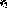 Zarząd jednogłośnie w składzie Starosta, Wicestarosta oraz M. Stolecki wyraził zgodę 
na zmiany. Ad. pkt. 21Starosta przedłożyła do rozpatrzenia pismo Referatu Komunikacji i Dróg nr A-KD.3026.5.2024.SA w sprawie zmian w planie finansowym na 2024 r. Pismo stanowi załącznik nr 18 do protokołu.W związku z przeprowadzonym postępowaniem o udzielenie zamówienia publicznego na zadaniePrzebudowa ul. Powstańców Wlkp. w Kotlinie i poznaniu cen ofert zwracam się z prośbą o zwiększenie wartości zadania 0 20 000,00 złZwiększenie:6050 Przebudowa ul. Powstańców Wlkp. w Kotlinie — kwota 20 000,00 zł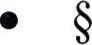 Zarząd jednogłośnie w składzie Starosta, Wicestarosta oraz M. Stolecki wyraził zgodę 
na zmiany. Ad. pkt. 22Starosta przedłożyła do rozpatrzenia pismo Referatu Komunikacji i Dróg 
nr KD.3034.1.2024.WG w sprawie zmian w planie finansowym na 2024 r.  Pismo stanowi załącznik nr 19 do protokołu.W innych zakupach jest potrzeba zakupu nowej mobilnej drukarki Canon Pixma PI 110 na potrzeby Referatu Komunikacji i Dróg. Starosta sprawuje nadzór w zakresie zgodności prowadzenia szkoleń w Ośrodkach Szkolenia Kierowców oraz sprawuje nadzór nad Stacjami Kontroli Pojazdów. Powiat Jarociński liczy 18 Ośrodków Szkolenia Kierowców i 12 Stacji Kontroli Pojazdów. W każdej z podanych instytucji, co najmniej raz w roku, musimy przeprowadzić kontrolę zakończoną protokołem oraz wystąpieniem pokontrolnym wydrukowanym i podpisanym na miejscy kontrolowanej jednostki. Do tej pory korzystaliśmy z podobnej drukarki zakupionej w 2016 roku, która uległa awarii. Posiadanie swojego mobilnego urządzenia drukującego w znacznym stopniu ułatwia nam prace.Zarząd jednogłośnie w składzie Starosta, Wicestarosta oraz M. Stolecki wyraził zgodę 
na zmiany. Ad. pkt. 23Zarząd jednogłośnie w składzie Starosta, Wicestarosta oraz M. Stolecki przyjął do wiadomości pismo Domu Pomocy Społecznej w Kotlinie nr DK.311.18.2024 w sprawie zagrożeń 
w planie wydatków na 2024 r. Pismo stanowi załącznik nr 20 do protokołu.Dyrektor Domu Pomocy Społecznej im. Marii Kaczyńskiej w Kotlinie, informuje Zarząd Powiatu w Jarocinie o zagrożeniach w planie wydatków wynikających z wysokich kosztów prowadzenia działalności Domu w bieżącym roku. Sytuacja ta spowodowana jest wzrostem cen energii, materiałów, artykułów spożywczych i usług. Umowy na dostawę towarów i usług zawarto do wartości mieszczących się w granicach przyjętego na 2024r. planu, który został przyjęty na poziomie planowanych dochodów i dotacji. Nie w pełni pokrywa on planowane wydatki do końca 2024r. Ponadto po przeanalizowaniu planowanych dochodów na paragrafie wpływy z usług, w związku z wolnymi miejscami po zejściu mieszkańców, a co z tym się wiąże brakiem wpływów z usług, przy obecnym poziomie mieszkańców już widać, że nie wykonamy dochodów w kwocie około 150.000,- zł. ( w przypadku zmniejszenia planowanych dochodów, będziemy musieli wnioskować o dofinansowanie tej kwoty) Kolejnym elementem zwiększającym braki w budżecie jest to, że Wielkopolski Urząd Wojewódzki w Poznaniu nie nalicza dotacji za mieszkańców na starych zasadach do kosztów utrzymania mieszkańca, co powoduje kolejne braki w budżecie.W związku z powyższym informujemy Zarząd o powstałych zagrożeniach, które po uwzględnieniu obecnej wysokości planu dotacji i planowanych wydatków pokazuje, że braki w budżecie wynoszą około 1.900.000,- zł.Zarząd będzie monitorować sytuację w Domu Pomocy Społecznej w Kotlinie, ma nadzieję, że w trakcie roku pojawią się oszczędności oraz wpłyną środki z projektu dotyczącego opieki wytchnieniowej. Ad. pkt. 24Starosta przedłożyła do rozpatrzenia pismo Domu Pomocy Społecznej w Kotlinie nr DK.311.17.2024.KB w sprawie zmian w planie finansowym na 2024 r. Pismo stanowi załącznik nr 21 do protokołu.Dyrektor zwrócił się o zmiany w planie finansowym na 2024 r. pomiędzy paragrafami.Zarząd jednogłośnie w składzie Starosta, Wicestarosta oraz M. Stolecki wyraził zgodę 
na zmiany. Ad. pkt. 25Starosta przedłożyła do rozpatrzenia pismo Domu Pomocy Społecznej w Kotlinie nr DK.311.16.2024.KB w sprawie zmian w planie finansowym na 2024 r. Pismo stanowi załącznik nr 22 do protokołu.Dyrektor zwrócił się o zmiany w planie finansowym na 2024 r. pomiędzy paragrafami.Zarząd jednogłośnie w składzie Starosta, Wicestarosta oraz M. Stolecki wyraził zgodę 
na zmiany. Ad. pkt. 26Starosta przedłożyła do rozpatrzenia projekt uchwały Zarządu Powiatu Jarocińskiego 
w sprawie przyznania dotacji na dofinansowanie w roku 2024 kosztów związanych z likwidacją wyrobów zawierających azbest na terenie powiatu jarocińskiego. Projekt uchwały stanowi załącznik nr 23 do protokołu.Zarząd jednogłośnie w składzie Starosta, Wicestarosta oraz M. Stolecki podjął uchwałę.Ad. pkt. 27Starosta przedłożyła do rozpatrzenia projekt uchwały Zarządu Powiatu Jarocińskiego 
w sprawie wyrażenia zgody trwałemu zarządcy na zawarcie umowy najmu powierzchni użytkowej obiektu położonego w Jarocinie przy ul. Franciszkańskiej 1. Projekt uchwały stanowi załącznik nr 24 do protokołu.Zarząd jednogłośnie w składzie Starosta, Wicestarosta oraz M. Stolecki podjął uchwałę.Ad. pkt. 28Starosta przedłożyła do rozpatrzenia projekt uchwały Zarządu Powiatu Jarocińskiego 
w sprawie wyrażenia zgody na przyjęcie w użyczenie gruntu stanowiącego własność Skarbu Państwa w trwałym zarządzie Wojewódzkiej Komendzie Policji w Poznaniu oraz ogłoszenia wykazu części nieruchomości przeznaczonej do dalszego korzystania przez Szpital Powiatowy w Jarocinie Spółka z o.o. Projekt uchwały stanowi załącznik nr 25 do protokołu.Zarząd jednogłośnie w składzie Starosta, Wicestarosta oraz M. Stolecki podjął uchwałę.Ad. pkt. 29Zarząd w składzie Starosta, Wicestarosta oraz M. Stolecki zatwierdził projekt uchwały Rady Powiatu Jarocińskiego w sprawie przyjęcia Powiatowego Programu Przeciwdziałania Przemocy Domowej i Ochrony Osób Doznających Przemocy Domowej w Powiecie Jarocińskim na lata 2024- 2027. Projekt uchwały stanowi załącznik nr 26 do protokołu.Ad. pkt. 30Zarząd w składzie Starosta, Wicestarosta oraz M. Stolecki zatwierdził projekt uchwały Rady Powiatu Jarocińskiego w sprawie uchylenia uchwały nr LXI/354/22 dotyczącej przyjęcia Powiatowego Programu Przeciwdziałania Przemocy w Rodzinie i Ochrony Ofiar Przemocy w Rodzinie w Powiecie Jarocińskim na lata 2023- 2027. Projekt uchwały stanowi załącznik nr 27 do protokołu.Ad. pkt. 31Zarząd w składzie Starosta, Wicestarosta oraz M. Stolecki zatwierdził projekt uchwały Rady Powiatu Jarocińskiego w sprawie przyjęcia sprawozdania i dokonania oceny rocznej działalności Warsztatu Terapii Zajęciowej Jarocinie prowadzonego przez Stowarzyszenie OPUS za rok 2023. Projekt uchwały stanowi załącznik nr 28 do protokołu.Ad. pkt. 32Zarząd w składzie Starosta, Wicestarosta oraz M. Stolecki zatwierdził projekt uchwały Rady Powiatu Jarocińskiego w sprawie przyjęcia Programu Oddziaływań Korekcyjno-Edukacyjnych dla Osób Stosujących Przemoc Domową na lata 2024- 2027. Projekt uchwały stanowi załącznik nr 29 do protokołu.Ad. pkt. 33Zarząd w składzie Starosta, Wicestarosta oraz M. Stolecki zatwierdził projekt uchwały Rady Powiatu Jarocińskiego w sprawie przyznania dotacji dla Parafii Rzymskokatolickiej p.w. św. Andrzeja Apostoła w Golinie na prace konserwatorskie, restauratorskie i roboty budowlane przy zabytku wpisanym do rejestru zabytków lub znajdującym się w ewidencji zabytków. Projekt uchwały stanowi załącznik nr 30 do protokołu.Ad. pkt. 34Zarząd w składzie Starosta, Wicestarosta oraz M. Stolecki zatwierdził projekt uchwały Rady Powiatu Jarocińskiego zmieniająca uchwałę w sprawie ustalenia Wieloletniej Prognozy Finansowej Powiatu Jarocińskiego na lata 2024 - 2030. Projekt uchwały stanowi załącznik nr 31 do protokołu.Ad. pkt. 35Zarząd w składzie Starosta, Wicestarosta oraz M. Stolecki zatwierdził projekt uchwały Rady Powiatu Jarocińskiego zmieniającej uchwałę w sprawie uchwalenia budżetu Powiatu Jarocińskiego na 2024 r. Projekt uchwały stanowi załącznik nr 32 do protokołu.Ad. pkt. 36Sprawy pozostałe.Zarząd podjął decyzje o wprowadzenie do projektu uchwały zmieniającej budżet następujących zadań:Remont pobocza przy ul. Dworcowej w Górze w kwocie 500.000 zł.Remont ul. Rymarkiewicza w Kotlinie w kwocie 500.000 zł.Remont ul. Bolesława Chrobrego w Jarocinie w kwocie 500.000 zł.Remont ul. Kościelnej w Żerkowie w kwocie 500.000 zł.Remont chodnika przy drodze Zakrzew-Prusy w kwocie 500.000 zł.Przygotowanie terenu pod boiska wraz z ogrodzeniem przy Zespole Szkół Ponadpodstawowych
nr 2 w Jarocinie kwocie 100.000 zł.Wyposażenie Zakładu Opiekuńczo-Leczniczego Szpitala Powiatowego w Jarocinie w kwocie 300.000 zł.Wyposażenie rehabilitacji Szpitala Powiatowego w Jarocinie  w sprzęt do rehabilitacji 
w kwocie 100.000 zł. Starosta z uwagi na wyczerpanie porządku obrad zakończyła posiedzenie Zarządu 
i podziękowała wszystkim za przybycie.Protokołowała Agnieszka PrzymusińskaCzłonkowie ZarząduL. Czechak - 	    Przew. Zarządu…………………...K. Szymkowiak - Członek Zarządu…………………M. Stolecki  – 	    Członek Zarządu…………………. 